RESUME​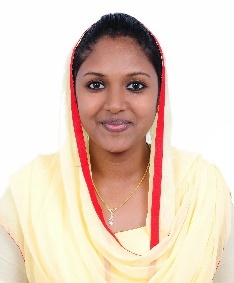 RIZME  Email:	RIZME.333661@2freemail.com Visa Status	:	Visit Visa (3 Months)Visa Expiry:	 March 05 2017Career Objective:            To secure a challenging position where I can effectively contribute my skills as IT​	professional and administration, faculty or tutor, passport and visa verification, social media Engineer, possessing competent technical skills.  Work Experience:Company:	RENOZ Software Pvt. Ltd. Designation	:	Software EngineerArea of work field:	PHP Experience	:	6 Months Company:	INDIA OPTIONS Software Pvt. Ltd. Designation	:	Software Engineer and Software TrainerArea of work field:	PHP Experience	:	6 Months Company:	AMRITA Telecommunications Pvt. Ltd Designation	:	Web DeveloperArea of work field:	PHP Experience	:	2 year and 2 months Company:	AMRITA Telecommunications Pvt. Ltd Designation	:	Social Media EngineerArea of work field:	Facebook , Youtube & Other Online StreamsExperience	:	1 year and 2 months Company:	PAANAM Tours and Travels Designation	:	Passport Verification Officer Area of work field:	Tours and Travels Experience	:	3 Months My Personal Project (Live Websites):HealthExpo :http://healthexpo.amritatv.com​Find ur Address :http://finduraddress.in​/Comment System :http://amritatv.com/av60​/Address Book :http://matix.in/online/rizme​/HomeExpo: http://healthexpo.amritatv.com/homeex​/WeddingExpo: http://healthexpo.amritatv.com/wedd​/WeddingTrivandrum :http://weddingtrivandrum.in/Thattukada: http://amritatvonline.com/thattukada​/HealthNews: http://amritatvonline.com/health​/Education News: http://amritatvonline.com/education​/Election: http://amritatvonline.com/election2014​/KIJ(Tv program): http://kij.amritatv.co​m/​Amritatv : ​http://www.amritatv.com​/Amrita Challenge : ​http://amritatv.com/amritachalleng​e​/Educational Qualifications:​Extra Qualification:Computer Skills:​Operating System	:	Windows 7, XP, Vista,Windows 8, Windows 10Learned Languages:	C, C++, html,​​ Basic Java, j2EE, Core, java, j2ee, oracle,.Net(c#), Visual Basic, Php. Database 		:	MS SQL 5.1.36,Oracle 8.0. 	Software Developer Kit:	Visual Basic 6.0 	Applications	:	 PHP, ASP.NET with C#Others		:	MS Office(2007), Photoshop, Dreamviewer, MS Office.Type writing in lower &Word Processing. Interests and Activities :Reading Magazines, Internet Browsing and Listening to music,Fabric Painting. Personal Profile:	Name		:	RIZME 		Date of Birth             :	30­May­1991		Religion                     :    Muslim			Marital Status            :    Married			Nationality                 :	Indian			Expiry Date                :	06/12/2026		Languages Known     :    English, Hindi, Malayalam and TamilDeclaration: I hereby declare that the above mentioned information is correct up to my Knowledge and I bear the responsibility for the correctness of the above mentioned particulars.ExaminationSpecializationSchool/CollegeBoard/UniversityYear of CompletionMaster Of Computer Application(MCA)ComputerB S S ThycauduM G University2015Bachelor Of Computer Application(BCA)ComputerInternational Academy for Management StudiesUniversity Of Madras2011Higher Secondary / Plus TwoBiological ScienceVenjaramooduHigher Secondary Board Kerala2008Secondary Education / S.S.L.CS.S.L.CD B H SVenjaramooduState Board Of Examinations Kerala2006Year of CompletionQualificationSchool/CollegePercentage of Total MarkGrade Achieved2008C ProgrammingG-TECH, Kerala, India95.00 %A2008G­OperatorG-TECH, Kerala, India90.00 %A